Publicado en Madrid el 17/05/2023 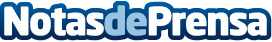 La ansiedad se asocia con un aumento del 20% de infartos, según el Dr. Manuel De la PeñaLa ansiedad es una emoción normal que todas las personas experimentan en ciertos momentos de la vida, pero también puede tener un impacto negativo en la salud si se presenta de forma crónica o severa. Este comportamiento hace a las personas más vulnerables a padecer hipertensión arterial e infartosDatos de contacto:Comunicae914118090Nota de prensa publicada en: https://www.notasdeprensa.es/la-ansiedad-se-asocia-con-un-aumento-del-20-de_1 Categorias: Nacional Medicina Sociedad Bienestar http://www.notasdeprensa.es